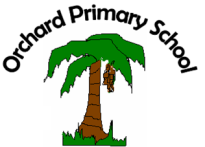 Hajj Curriculum MapObjectivesChildren should learnActivitiesOutcomesChildrenRecUmrah:The Islamic months in Arabicabout the Kabah; who built the Ka’bah and howSalah is performed in the direction of the Ka’bahthat Tawaaf is performed around the Ka’bah.the geographical aspect of the Kabah with specific reference to Makkahthat Al-Hajar Al-Aswad holds special significance Nasheed: Islamic MonthsExplore pictures and videos of the Ka’bah and Al-HaramDrawing/colouring in of Kabah images, construct models of the Ka’bah, etc.Plot the Ka’bah on a template of Al-Masjid Al-Haraam and draw Tawaf lines around it / stick circular lines representing each circuit..identify and list the 12 months of the Islamic Calender in Arabic and in sequenceWhen shown an image or model of the Ka’bah identify it by its Arabic, Islamic name; Ka’bahexplain that Salaah is performed in the direction of the Ka’bahIdentify who built the Ka’bahName Al-Hajar Al-Aswad by its Arabic name or English equivalent Relate the narrative of the building of the Ka’bah1Umrah:the narrative of Sayyidah Haajar and Prophet Ismaeelabout the location of the mountains of Safaa and Marwah (in Makkah, close to the Ka’bah, etc.)that Saee is performed between the mountains of Safaa and Marwahabout the virtues of ZamzamUmrah Map – 2D / Flat mapPlot the mountains of Safaa and Marwah close to the Ka’bah and label. Draw / place circular strips (numbered) representing each circuit. Add lines / strips representing Saee, numbered – beginning from Safaa and ending at Marwah.Identify the mountains between which Sayyidah Haajar went to and froGive a geographical description of the location of the Mountains of Safaa and Marwahname the special water as Zamzamrecount the narrative of Sayyidah Haajar and Prophet Ismaeel2Umrah:the sequence of Umrahabout the state of Ihraam and Ihraam clothingthe Talbiyyah3D model of UmrahLabel landmarks and identify sequence by numberingdescribe the sequence of Umrahidentify the clothes of Ihraam for menrecite the Talbiyyah3Hajj:about the landmarks and locations of Hajjabout MadinahInformation PostersA3 posters on each landmark / location of Hajjlist some places visited during Hajj and provide some information related to itgive details related to Madeenah4Hajj:the basic sequence of Hajj – chronological orderHajj - 3d Model(chn make 3d models of landmarks and arrange on a base, labelling landmarks and identifying sequence.Identify the sequence of Hajj using prompts or aids5Hajj:The sequence of Hajj with basic details of rituals / process of each stageHajj - 2d / flat mapMap with pictures/drawings of landmarks / locations and brief guidance annotated around including sequence)Explain the process of Hajj (sequence and basic description of rituals) using prompts or aids6Hajj:The complete sequence of Hajj with full details of each stageHajj Guide Produce a paper or ICT based guide on how to perform HajjWill be able to detail the method / process of Hajj